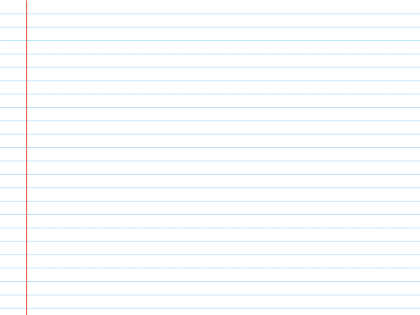 Confidence before learningSelf assessmentTeacher assessmentConfidence before learningSelf assessmentTeacher assessment1 23MLAN 3-10aI can work on my own and with others to read and explore Level 3 texts in the language that I am learning.MLAN 3-10aI can discuss in English my knowledge about life and culture in the target language.  MLAN 3-10aI can note down facts from the text.MLAN 3-10aI can answer questions based on the text. MLAN 3-10aI can explain to others in English the main points of the text.MLAN 3-10aI can identify cultural differences in the reading text & discuss them with my partner in the target language. MLAN 3-11aI can use a bilingual dictionary to identify cognates. MLAN 3-11aI can use a bilingual dictionary to identify nouns.MLAN 3-11aI can use a bilingual dictionary to identify adjectives.MLAN 3-11aI can use a bilingual dictionary to identify verbs.MLAN 3-11aI can use a bilingual dictionary to identify adverbs.MLAN 3-11aI can use a bilingual dictionary to work out the meaning of unknown words.